BORDEREAU D’ENGAGEMENT DE VERSEMENT DES DEPENSES LIBERATOIRES – 202213% de la taxe d’apprentissage affectés aux établissements de formation habilitésDécret N°2019-1491 du 27 décembre 2019 relatif au solde de la taxe d’apprentissageRenseignements :SIRET : …………………………………………………………………..Contact de l’entreprise : Nom : ……………………………………………………………………Tel : …………………………………………………………………Email : ………………………………………………………………….Votre masse salariale 2021 : ……………………………………€		     x 0.68 % : ……………………………………€Solde école de 13% de la TA 2022 : …………..…………….€Montant de votre versement : ………………………………..€Code UAI de l’école : 06 112 90 W Au profit de l’IFRES de NormandieMode de règlement :  Chèque bancaire à l’ordre de l’IFRES de Normandie Virement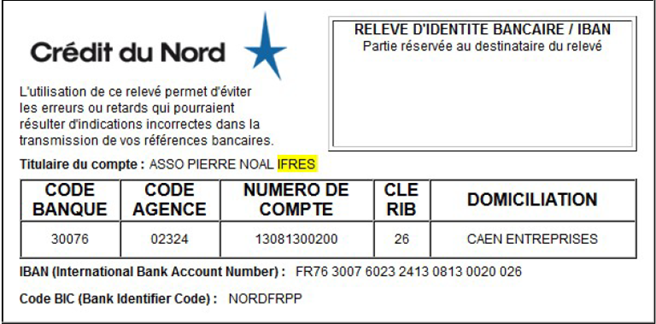 Votre entreprise : Etablissement bénéficiaire : IFRES de Normandie25 rue Balzac61000 ALENCON